2018 Liberty Texas Mission Trip“Letter of Intent”*This letter, your $100 deposit, and a successfully completed interview by March 28 will guarantee your teen’s spot on the mission trip.*You are committing to being responsible for the full deposit, even if your teen is unable to attend.	I _______________________ (parent name) wish for my teen to attend the 2018 high school missions trip. I have read over the details and requirements for this trip and I am willing to take on those responsibilities.  I understand that this trip will cost an estimated $600-$700 and does not include spending cash.  I also understand that we are financially responsible for the deposit that is due by March 28th.  This $100 is non-refundable and is due even if your teen is unable to attend.  Finally, I understand that the team will discuss fundraisers to help raise the remaining amount, but ultimately I am responsible for this amount._____________________________________(teen’s name- printed)_________________________________         ________________(parent signature)	                           	(date)Important Dates:	March 28th- $100 (non-refundable) deposit is due and “letter of intent; final day to sign up	May 27- All paperwork completed and notarized	June 13- Final payments due; service requirements completed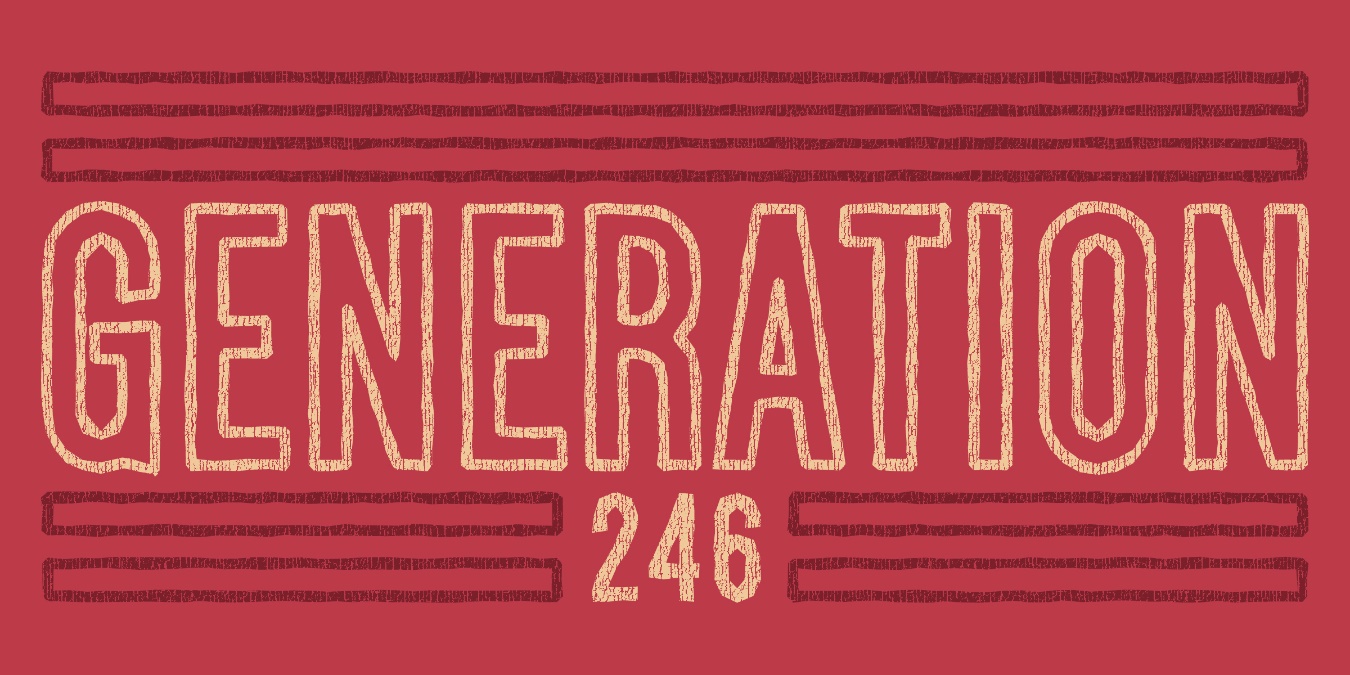 